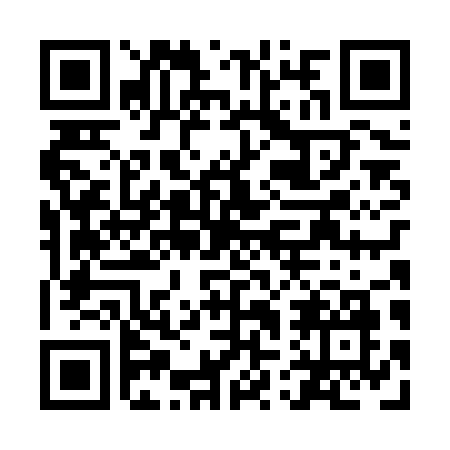 Prayer times for Brereton Lake, Manitoba, CanadaWed 1 May 2024 - Fri 31 May 2024High Latitude Method: Angle Based RulePrayer Calculation Method: Islamic Society of North AmericaAsar Calculation Method: HanafiPrayer times provided by https://www.salahtimes.comDateDayFajrSunriseDhuhrAsrMaghribIsha1Wed4:085:581:196:258:4210:322Thu4:055:561:196:268:4310:343Fri4:025:541:196:278:4510:374Sat4:005:521:196:288:4610:395Sun3:575:511:196:298:4810:426Mon3:555:491:196:298:4910:447Tue3:525:471:196:308:5110:478Wed3:505:461:196:318:5210:499Thu3:475:441:196:328:5410:5110Fri3:445:431:196:338:5510:5411Sat3:425:411:186:348:5610:5612Sun3:395:401:186:358:5810:5913Mon3:375:381:186:368:5911:0114Tue3:345:371:186:369:0111:0415Wed3:325:361:186:379:0211:0616Thu3:295:341:196:389:0411:0917Fri3:275:331:196:399:0511:1118Sat3:255:321:196:409:0611:1319Sun3:255:301:196:409:0811:1320Mon3:245:291:196:419:0911:1421Tue3:245:281:196:429:1011:1522Wed3:235:271:196:439:1111:1523Thu3:235:261:196:449:1311:1624Fri3:225:251:196:449:1411:1725Sat3:225:241:196:459:1511:1726Sun3:215:231:196:469:1611:1827Mon3:215:221:196:469:1711:1928Tue3:205:211:206:479:1911:1929Wed3:205:201:206:489:2011:2030Thu3:205:191:206:489:2111:2031Fri3:195:191:206:499:2211:21